Εργαστήρια στοχευμένης κατάρτισης
για νέους ανέργους και γυναίκες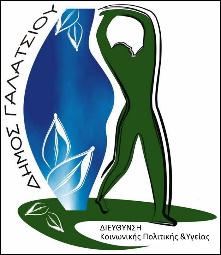 Προς τη Δ/νση Κοινωνικής Πολιτικής & Υγείας Δήμου ΓαλατσίουΑΙΤΗΣΗ ΣΥΜΜΕΤΟΧΗΣΑ. Ατομικά στοιχείαΒ. Στοιχεία ΒιογραφικούΜε την παρούσα αίτηση δηλώνω ότι δίνω την ελεύθερη, συγκεκριμένη, ρητή και με πλήρη επίγνωση συγκατάθεση μου στη Δ/νση Κοινωνικής Πολιτικής & Υγείας του Δήμου Γαλατσίου όπως συλλέγει, φυλάσσει και επεξεργάζεται τα ως άνω δεδομένα προσωπικού χαρακτήρα που με αφορούν, σύμφωνα με τον Γενικό Κανονισμό Προστασίας Δεδομένων (ΕΕ) 2016/679 και την εκάστοτε εν ισχύ εθνική Νομοθεσία, όπως αυτά τροποποιούνται, μόνο και μόνο για το εν λόγω εκπαιδευτικό πρόγραμμα και έως την ολοκλήρωσή του.Υπογραφή:								Ημερομηνία:ΌνομαΕπώνυμοΤηλέφωνο επικοινωνίαςΔιεύθυνση κατοικίας (Οδός, Αριθμός, ΤΚ)Ηλεκτρονική διεύθυνση (e-mail)Χρονολογία γέννησηςΑναφέρατε το ανώτερο επίπεδο σπουδών σας (εφόσον το επιθυμείτε μπορείτε να αναφέρετε λεπτομέρειες) Αναφέρατε πιθανή προηγούμενη εργασιακή σας εμπειρία (κλάδος απασχόλησης, έτη, ειδικότητα)Αναφέρατε λοιπά βιογραφικά στοιχεία που θεωρείτε σημαντικά (Δεξιότητες, Διακρίσεις κλπ)